المملكة العربية السعوديةوزارة التعليم العالي   جامعة المجمعةالسيرة الذاتيةلأعضاء و عضوات هيئة التدريس السعوديين و من في حكمهمجامعة المجمعةأولا: البيانات الشخصية:ثانيا: المؤهلات العلمية:ثالثا: الدرجات العلمية:رابعا : المهام الإدارية التي كلف بها العضو:خامسا: اللجان التي شارك بها العضو:سادسا: المشاركات التي شارك فيها العضو في خدمة الجامعة و المجتمع:سابعا:الأنشطة العلمية:أ: الماجستير:ب: الإنتاج العلمي ( المنشور/ المقبول للنشر):ج: المقررات الدراسية التي قام العضو بتدريسها:د: الإشراف على رسائل الماجستير و الدكتوراه:هـ:العضوية في الجمعيات العلميةو:الدورات التدريبية:ز: المؤتمرات و الندوات وورش العمل:الانجازات و الأنشطة العلمية الأخرى:الاسم    :     ديمه محمد الزبنالتاريخ   : 1439 اسم عضو هيئة التدريسديمه محمد الزبن ديمه محمد الزبن ديمه محمد الزبن الكليةالعلوم والدراسات الإنسانية بالغاطالقسماللغة الانجليزيةتاريخ الميلادالبريد الإلكترونيd.alzabin@mu.edu.saموبايلهاتف عمل4564الجامعة أو الكليةالتخصصتاريخ الحصول عليهاالمؤهلكلية التربية بالمجمعةاللغة الانجليزية وآدابها1428/1429 البكالوريوسالماجستيرالدكتوراه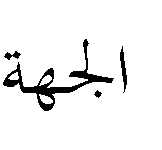 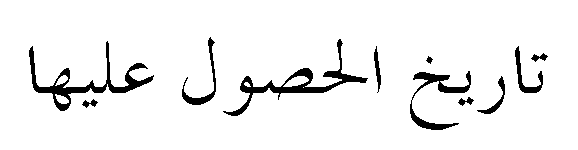 الدرجة العلميةجامعة المجمعة1431 هـمعيدة مالمهام الإداريةمدة التكليف1عضو الجودة والاعتماد الأكاديمي2345678ماسم اللجنةمهام اللجنةمدة عمل اللجنة1عضو في لجنة الجودة 2عضو في لجنة سير الامتحانات 3أمين لجنة اعداد الاختبارات النهائيةلجنة الكنترول ماسم المشاركةنوع المشاركةالمدة12345عنوان رسالة الماجستيرمعنوان الإنتاج العلميتاريخ النشراسم الدورية1ماسم المقرررقم المقررالمرحلة1مهارات لغوية أساسية111 نجل المستوى الأول 2القراءة 2115 نجل المستوى الثاني 3قواعد اللغة 116 نجل المستوى الثاني4تذوق المسرحية241 نجل المستوى الثالث5الاستماع والتحدث 1112 نجل المستوى الأول 6بناء المفردات120 نجل المستوى الأول7انشاء -2-213 نجلالمستوى الثالث8مقدمة الفنون الأدبية 181 نجل المستوى الثاني9علم الصوتيات328 نجلالمستوى الرابع10تذوق الشعر231 نجلالمستوى الرابع11النظام الصوتي في اللغة الانجليزية422 نجلمستوى سادس - انجليزي12القراءة162 نجممستوى اول – نظم المعلومات الادارية13اللغة الانجليزية102 نجممستوى أول – تقنية المعلومات14الشعر الرومانسي332 نجلالمستوى الخامسمعنوان الرسالةالمرحلةماسم الجمعيةمقر الجمعيةنوع العضويةماسم الدورةمكان الانعقادتاريخ الانعقاد1بناء الاختبارات الالكترونيةجامعة المجمعة4-8 /6 / 14322تنمية مهارات التدريبجامعة المجمعة26-28 / 5 / 14323مهارات السبورة التفاعليةكلية العلوم و الدراسات الانسانية بالغاط4 / 1 / 1435 هـ4نظام D2l  بالمستوى الثاني (المتقدم)كلية العلوم و الدراسات الانسانية بالغاط26 / 11 / 1435 هـ5نظام D2l  بالمستوى الثالث (الخبير)كلية العلوم و الدراسات الانسانية بالغاط19 / 11 / 1435 هـ 6الدافعيه والتحفيز للطلابمكتبة الرحمانية – الغاط 4-5 /2 / 1436 هـ 7الحوسبة السحابية كلية العلوم و الدراسات الانسانية بالغاط26 / 12 / 1435هـ8السبورات التفاعلية الذكيةكلية العلوم و الدراسات الانسانية بالغاط26 / 12 / 1434 هـ991011121321ماسم المؤتمرات و الندوات و ورش العملمكان الانعقادتاريخ الانعقاد1التعرف على مجلات أوكسفوردإلكترونيا12 / 11 / 20142Oxford Scholarship Onlineإلكترونيا11/1/1436345789101112131415